APSTIPRINĀTS:ar iepirkuma komisijas 2020.gada 30.janvārasēdes protokolu Nr.3VAS “Latvijas dzelzceļš” organizētāsarunu procedūra ar publikāciju„Riteņpāru virpošanas darbagalda KZTS 1836M10 kapitālais remonts un modernizācija SIA “LDZ ritošā sastāva serviss” vajadzībām”SKAIDROJUMS Nr.21.2.	Jautājums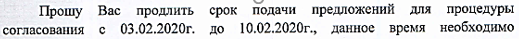 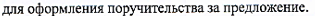 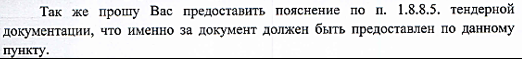 AtbildePiedāvājumu iesniegšanas termiņš netiek pagarināts.Jautājums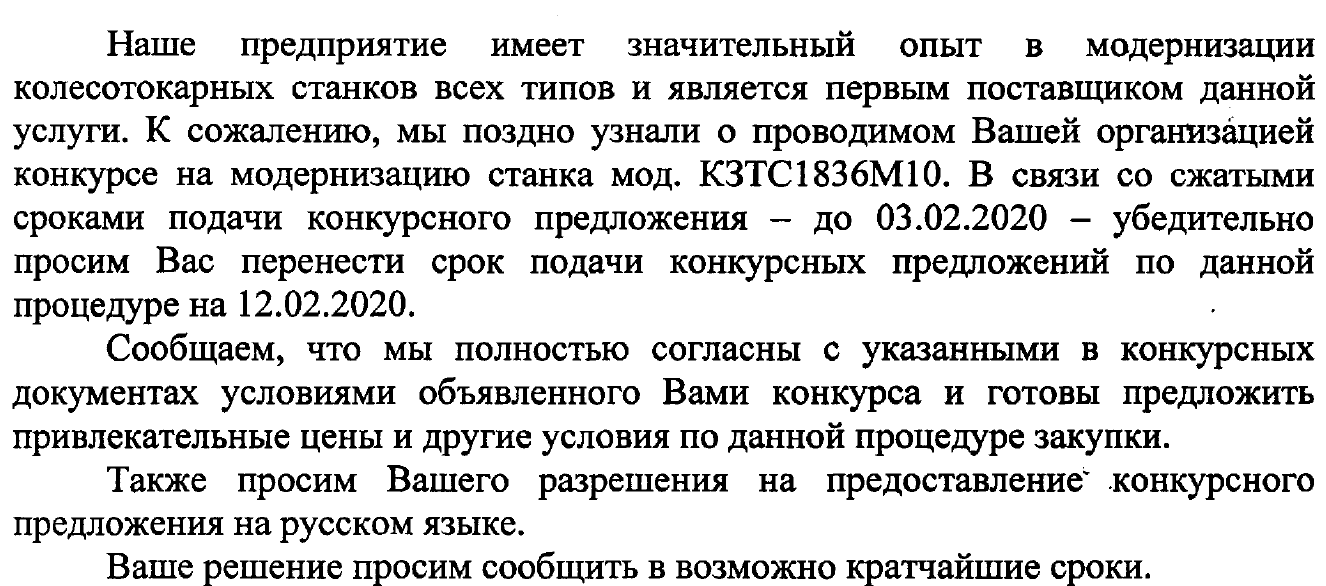 AtbildePiedāvājumu iesniegšanas termiņš netiek pagarināts.